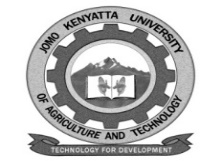                                                    W1-2-60-1-6	JOMO KENYATTA UNIVERSITYOFAGRICULTURE AND TECHNOLOGYUNIVERSITY EXAMINATIONS 2018/2019END OF SEMESTER EXAMINATION FOR THE DEGREE OF BACHELOR OF DEVELOPMENT STUDIES/ BACHELOR OF COMMUNITY DEVELOPMENTHDS 2413: PROCURING FOR DEVELOPMENT PROJECTSDATE:   DECEMBER 2018	         	                  TIME: 2 HOURS                          INSTRUCTIONS: ANSWER QUESTION ONE AND ANY OTHER TWO QUESTIONSQUESTION ONE (30 MARKS)Define procurement and explain the reasons of procurement in development projects.	[12 marks]Explain the issue of quality, time and price as they relate to procurement and why they are considered essential.	[12 marks]Elaborate on why we do follow ups when it comes to suppliers.								[6 marks]QUESTION TWO (20 MARKS)How do we go about selecting the right supplier from among many potential suppliers for development projects?	[5 marks]What are the key issues that are articulated in the Public procurement Act.							[5 marks]QUESTION THREE (20 MARKS)Discuss what we mean by outsourcing in procurement and explain the importance of outsourcing for a project.	[10 marks]Explain what a purchasing order is and how it is prepared and issued.	[10 marks]QUESTION FOUR (20 MARKS)Elaborate on the various methods that are used in paying suppliers for development projects.Explain the different types of negotiations in procurement.QUESTION FIVE  (20 MARKS)Using illustrations, explain the various methods that are used in procuring for projects.